	BCH ĐOÀN TP. HỒ CHÍ MINH	ĐOÀN TNCS HỒ CHÍ MINH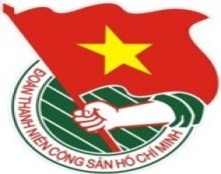 	***		TUẦN LỄ	TP. Hồ Chí Minh, ngày 26 tháng 10 năm 2018	44/2018LỊCH LÀM VIỆC CỦA BAN THƯỜNG VỤ THÀNH ĐOÀN(Từ ngày 29-10-2018 đến 04-11-2018)-------------Trọng tâm:	Ngày hội Học sinh 3 rèn luyện TP. Hồ Chí Minh và Chương trình tuyên dương “Học sinh 3 rèn luyện TP. Hồ Chí Minh” năm 2018 * Lịch làm việc thay thư mời trong nội bộ cơ quan Thành Đoàn.Lưu ý: Các đơn vị có thể download lịch công tác tuần tại website Thành Đoàn  (www.thanhdoan.hochiminhcity.gov.vn) vào sáng thứ 7 hàng tuần.	TL. BAN THƯỜNG VỤ THÀNH ĐOÀN	CHÁNH VĂN PHÒNG	(Đã ký)	Trần Thu HàNGÀYGIỜNỘI DUNG - THÀNH PHẦNĐỊA ĐIỂMTHỨ HAI29-1008g30  Họp giao ban Thường trực - Văn phòng (TP: đ/c H.Sơn, Thường trực Thành Đoàn, lãnh đạo Văn phòng)P.B2THỨ HAI29-1009g00  Họp giao ban Báo Tuổi trẻ (TP: đ/c T.Nguyên)Báo Tuổi trẻTHỨ HAI29-1014g00  Họp nhóm tình nguyện viên nòng cốt chương trình đón tiếp Tàu Thanh niên Đông Nam Á và Nhật Bản 2018 (TP: đ/c K.Vân, H.Minh, Ban Quốc tế, tình nguyện viên)P.C6THỨ ba30-1008g00Dự Lễ khai giảng năm học 2018 – 2019 của Trường Đại học Văn Hiến (TP: đ/c T.Hà)Cơ sở09g00Làm việc với Văn phòng Thành Đoàn về công tác tài chính Quý IV/2018 (TP: đ/c Q.Sơn, H.Thạch, H.Yến, Tổ Tài chính)P.B209g00Dự họp công tác chuẩn bị tổng kết chương trình thi đua “Gia đình tiết kiệm điện năm 2018” của Tổng Công ty Điện lực TP. Hồ Chí Minh (TP: đ/c T.Hải, Ban CNLĐ)TCT Điện lực TP.HCM14g00Họp Tổ công tác chuyên trách theo dõi và xây dựng tổ chức Đoàn, Hội trong các doanh nghiệp ngoài khu vực nhà nước, đơn vị sự nghiệp ngoài công lập (TP: đ/c Q.Sơn, T.Hải, thành phần theo KH số 26-KH/TĐTN-BCNLĐ)P.B214g00Tiếp đoàn công tác của Thành Đoàn thành phố Hải Phòng đến học tập kinh nghiệm (TP: đ/c M.Hải, BSSC)BSSC15g00Làm việc với Ban Thường vụ Đoàn Đại học Y dược về chương trình công tác Đoàn và phong trào thanh niên năm học 2018 - 2019 (TP: đ/c Tr.Quang, N.Tuấn, N.Hải, Ban TNTH)Cơ sở16g00Làm việc với Trung tâm Hỗ trợ học sinh, sinh viên, Nhà Văn hóa Sinh viên, Trung tâm Công tác xã hội thanh niên TP, Trung tâm Phát triển Khoa học và Công nghệ trẻ, Hãng Phim trẻ về các hoạt động dành cho sinh viên năm 2019 (TP: đ/c Q.Sơn, K.Hưng, Giám đốc các đơn vị sự nghiệp có tên, Ban TNTH)P.B2THỨ Tư31-1008g00  Họp Ban Thường vụ Thành Đoàn (TP: đ/c H.Sơn, BTV Thành Đoàn)P.B208g00✪Dự Đại hội đại biểu Hội Sinh viên Việt Nam tỉnh Đồng Nai lần thứ III, nhiệm kỳ 2018 - 2023 (TP: đ/c Q.Sơn)TP. Biên Hòa, Đồng Nai14g00  Họp Hội đồng xét chọn danh hiệu “Học sinh 3 rèn luyện TP. Hồ Chí Minh” năm 2018 (TP: đ/c H.Sơn, M.Hải, K.Hưng, T.Toàn và theo thư mời)P.B2THỨ Tư31-10(TIẾP THEO)14g00  Họp góp ý dự thảo hướng dẫn thực hiện hoạt động “Đội viên, học sinh Thành phố không xả rác nơi công cộng” (TP: đ/c T.Phương, Ban Thiếu nhi, theo TM)P.C614g00Họp Đoàn kiểm tra số 7 kiểm tra công tác Đoàn và phong trào thanh niên năm 2018 (TP: đ/c T.Hải, thành viên đoàn kiểm tra)P.A916g00Hội ý Thường trực Thành Đoàn (TP: đ/c H.Sơn, Thường trực Thành Đoàn)P.B2THỨ NĂM01-1108g00✪Tham gia Đoàn Kiểm tra chuyên đề của Trung ương Đoàn tại Tỉnh Đoàn Tây Ninh và Đồng Nai - 2 ngày (TP: đ/c H.Sơn)Tỉnh Tây Ninh và Đồng Nai08g00✪Dự buổi giám sát của Ban Văn hóa – Xã hội, HĐND Thành phố về tình hình triển khai thực hiện Chương trình Giảm nghèo bền vững trên địa bàn Quận Gò Vấp (TP: đ/c M.Hải)UBND 
Q. Gò Vấp08g00  Tham dự Diễn đàn kinh tế số Việt Nam 2018 tại Thành phố Hồ Chí Minh (TP: đ/c K.Thành, TT PTKHCN Trẻ)Theo TM14g00Họp triển khai Ngày sinh viên sáng tạo năm 2018 (TP: đ/c Q.Sơn, K.Hưng, BTK HSVTP, Ban TNTH, TT Hỗ trợ HSSV, TT hỗ trợ TNKN, NVHSV, cụm trưởng các cụm hoạt động Hội, Thường trực các cơ sở Hội)HT14g00  Góp ý dự thảo Kế hoạch thực hiện Đề án nâng cao trình độ ngoại ngữ cho thanh thiếu nhi giai đoạn 2018 – 2022 (TP: đ/c K.Vân, H.Minh, Ban Quốc tế, đại diện lãnh đạo các Ban - Văn phòng, cơ sở Đoàn theo TM)P.C616g00  Họp thí sinh vào vòng chung kết Giải thưởng Sinh viên nghiên cứu Khoa học Euréka lần 20 năm 2018 (TP: đ/c K.Thành, Đ.Sự, thí sinh vào chung kết, TT PTKHCN Trẻ)HT18g00Dự chương trình kỷ niệm 45 năm thiết lập quan hệ ngoại giao Việt Nam và các nước (TP: đ/c M.Hải)Theo TMTHỨ SÁU02-1108g00Tập huấn công tác tổ chức xây dựng Đoàn tại Quận Đoàn 2 (TP: đ/c Tr.Quang)Cơ sở08g00Làm việc với Đoàn trường Cao đẳng Vạn Xuân về chương trình công tác Đoàn và phong trào thanh niên năm học 2018 - 2019 (TP: đ/c T.Hà, VP, Ban TNTH)Cơ sở10g00Họp Ban tổ chức Liên hoan Bí thư Chi đoàn giỏi cụm miền Đông Nam Bộ (TP: đ/c T.Liễu, Tr.Quang, BTC Liên hoan theo Thông báo phân công)P.C614g00✪Dự Hội nghị góp ý sửa đổi 6 bài học lý luận chính trị cho đoàn viên (TP: đ/c T.Liễu)TT TTN Miền Nam (BR-VT)14g00Làm việc với Đoàn trường CĐ Viễn Đông về chương trình công tác Đoàn và phong trào thanh niên năm học 2018-2019 (TP: đ/c Tr.Quang, N.Tuấn, N.Hải, Ban TNTH)Cơ sở19g00✪Dự chương trình “Ngọn lửa biển đảo trong lòng sinh viên” (TP: đ/c M.Hải)ĐH Tôn Đức ThắngTHỨ BẢY03-1108g00Dự Lễ công bố đăng ký thi đua cấp Thành phố (TP: đ/c H.Sơn, lãnh đạo Văn phòng) Theo TMTHỨ BẢY03-11(TIẾP THEO)08g00✪Dự giao ban công tác Đoàn và phong trào thanh thiếu nhi cụm Đông Nam Bộ năm 2018 (TP: đ/c Q.Sơn, T.Liễu, T.Phương, M.Hải, Ban Thường vụ Thành Đoàn, lãnh đạo các đơn vị sự nghiệp theo TM)TP. Biên Hòa, Đồng Nai08g00  Vòng sơ loại cuộc thi lắp ráp và lập trình robot lần 2 năm 2018 dành cho học sinh các Quận khu vực 1 (TP: đ/c K.Thành, TT PT KH&CN Trẻ)Nhà thiếu nhi Quận 1016g00Tổng duyệt chương trình tuyên dương danh hiệu “Học sinh 3 rèn luyện TP. Hồ Chí Minh” năm 2018 (TP: đ/c K.Hưng, Ban TNTH, BTC chương trình)Đoàn Trường TC KT-KT Nguyễn Hữu Cảnh19g00✪Dự chương trình Ngày hội “Đồng hành cùng thanh niên công nhân” năm 2018 của Trung tâm Hỗ trợ Thanh niên Công nhân Thành phố (TP: đ/c T.Hải, Ban CNLĐ)KCX 
Linh Trung ICHỦ NHẬT04-1107g00  📷Lễ dâng hoa, dâng hương chủ tịch Hồ Chí Minh của các gương “Học sinh 3 rèn luyện TP. Hồ Chí Minh” năm 2018 (TP: đ/c M.Hải, K.Hưng, Ban TNTH, các gương “Học sinh 3 rèn luyện TP. Hồ Chí Minh” năm 2018, Thường trực các quận – huyện Đoàn, các Đoàn trường có học sinh hệ trung cấp, theo Thư mời)Bảo tàng 
Hồ Chí Minh chi nhánh TP. Hồ Chí Minh07g30  Dự khai mạc Chương trình “HIU Marathon Mobile Photoshoot 2018” (TP: đ/c H.Minh)ĐH Quốc tế 
Hồng Bàng08g00  Dự Đại hội đại biểu Đoàn trường Đại học Hoa Sen nhiệm kỳ 2018 – 2020 (cả ngày) (TP: đ/c K.Hưng, Ban Tổ chức, Ban Kiểm tra, Ban TNTH)Cơ sở08g30  Tập huấn tình nguyện viên Chương trình đón tiếp Tàu Thanh niên Đông Nam Á và Nhật Bản năm 2018 (cả ngày) (TP: đ/c K.Vân, H.Minh, K.Tuyền, T.Toàn, tình nguyện viên chương trình)HT09g00  Vòng sơ loại cuộc thi lắp ráp và lập trình robot lần 2 năm 2018 dành cho học sinh các Quận khu vực 2 (TP: đ/c K.Thành, TT PTKHCN Trẻ)Nhà Văn hóa Thanh niên10g00  📷Ngày hội Học sinh 3 rèn luyện TP. Hồ Chí Minh và Chương trình tuyên dương “Học sinh 3 rèn luyện TP. Hồ Chí Minh” năm 2018 (TP: đ/c H.Sơn, Q.Sơn, T.Liễu, M.Hải, T.Phương, K.Hưng, BTV Thành Đoàn, Ban TNTH, thường trực các quận – huyện Đoàn và Đoàn các trường có học sinh hệ trung cấp, các gương “Học sinh 3 rèn luyện TP. Hồ Chí Minh” năm 2018, theo TM)Trường Trung cấp KT-KT Nguyễn Hữu Cảnh17g00Dự Lễ kỷ niệm 45 năm quan hệ ngoại giao Việt Nam – Pháp (TP: đ/c H. Minh)Theo TM